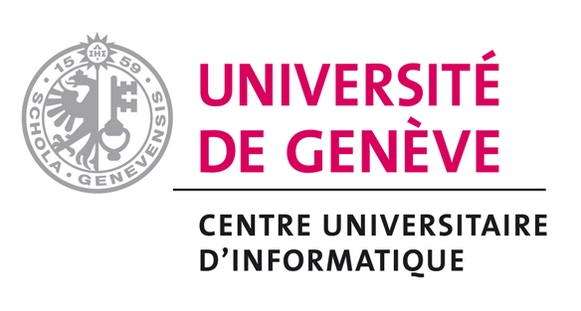 Formulaire d’opposition (selon Art. 18 ss du RIO-UNIGE)A envoyer par courrier recommandé, dûment rempli et signé, avec une lettre d’accompagnement et ses annexes au Directeur du Centre Universitaire d’Informatique (CUI), Battelle bât. A – 7 route de Drize – CH-1227 CarougePièces à joindre obligatoirement  à l’appui de l’oppositionLettre dactylographiée exposant les faits et arguments motivant l’opposition et comprenant la demande explicite de l’opposant-e. Justificatifs des faits soulevés dans la lettre.Curriculum vitae (données personnelles, académiques et professionnelles - maximum 2 pages).Copie des relevés de notes établis par la Faculté (version reçue par courrier postal et non pas la version disponible sur Internet).Copie de la décision attaquée (relevés de notes, lettre du Directeur, etc.).Par sa signature, l’opposant-e atteste avoir pris connaissance du Règlement RIO-UNIGE du 16 mars 2009.NOM :PRENOM :ADRESSE :N° D’IMMATRICULATION :N° DE TELEPHONE :ADRESSE E-MAIL :………………………………………………….@etu.unige.chNiveau d’études :         Baccalauréat universitaire         Maîtrise universitaire         Doctorat         Certificat         Programme complémentaire         Autre (précisez) : Intitulé exact du titre brigué :Semestre d’entrée à l’Université de Genève :Semestre d’entrée au Centre Universitaire d’Informatique:Avez-vous déjà bénéficié de dérogation(s) au cours de vos études au sein du Centre Universitaire d’Informatique?S’il y a lieu, veuillez le préciser.Désignation de la décision contestée :Date :Signature de l’opposant-e :